Adventas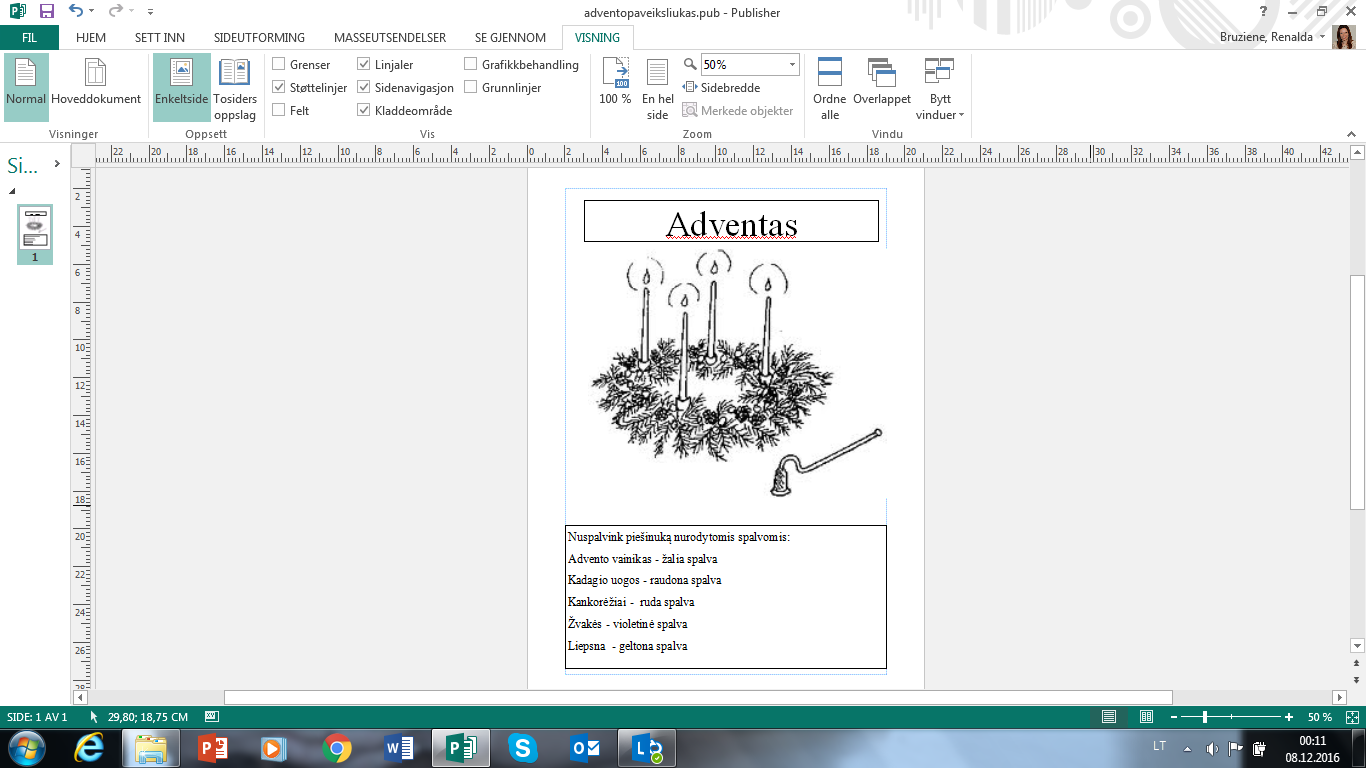 